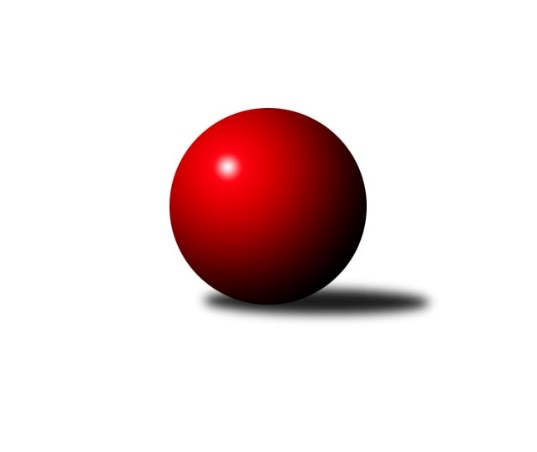 Č.2Ročník 2022/2023	26.4.2024 Jihomoravský KP1 sever 2022/2023Statistika 2. kolaTabulka družstev:		družstvo	záp	výh	rem	proh	skore	sety	průměr	body	plné	dorážka	chyby	1.	KK Réna Ivančice	2	2	0	0	13.0 : 3.0 	(16.5 : 7.5)	2629	4	1810	819	32.5	2.	KK Orel Ivančice	2	2	0	0	10.0 : 6.0 	(16.0 : 8.0)	2666	4	1811	856	32	3.	TJ Sokol Husovice D	2	1	1	0	11.0 : 5.0 	(17.0 : 7.0)	2538	3	1744	794	42	4.	KK Velen Boskovice	1	1	0	0	7.0 : 1.0 	(9.0 : 3.0)	2291	2	1613	678	45	5.	SK Brno Žabovřesky	2	1	0	1	10.0 : 6.0 	(14.0 : 10.0)	2594	2	1775	819	28.5	6.	SOS Židenice	2	1	0	1	9.5 : 6.5 	(12.0 : 12.0)	2485	2	1706	779	41	7.	SKK Veverky Brno	2	1	0	1	7.0 : 9.0 	(10.0 : 14.0)	2309	2	1616	693	50	8.	KK Moravská Slávia Brno B	2	1	0	1	6.0 : 10.0 	(12.0 : 12.0)	2688	2	1846	842	34.5	9.	KS Devítka Brno	2	0	1	1	5.5 : 10.5 	(8.0 : 16.0)	2379	1	1665	715	51.5	10.	KK Slovan Rosice C	1	0	0	1	2.0 : 6.0 	(3.5 : 8.5)	2407	0	1693	714	52	11.	KK Moravská Slávia Brno D	2	0	0	2	5.0 : 11.0 	(10.0 : 14.0)	2524	0	1733	791	39	12.	KK Moravská Slávia Brno C	2	0	0	2	2.0 : 14.0 	(4.0 : 20.0)	2414	0	1699	715	52.5Tabulka doma:		družstvo	záp	výh	rem	proh	skore	sety	průměr	body	maximum	minimum	1.	SK Brno Žabovřesky	1	1	0	0	7.0 : 1.0 	(10.0 : 2.0)	2600	2	2600	2600	2.	TJ Sokol Husovice D	1	1	0	0	7.0 : 1.0 	(10.0 : 2.0)	2583	2	2583	2583	3.	KK Velen Boskovice	1	1	0	0	7.0 : 1.0 	(9.0 : 3.0)	2291	2	2291	2291	4.	SOS Židenice	1	1	0	0	6.5 : 1.5 	(9.0 : 3.0)	2425	2	2425	2425	5.	KK Réna Ivančice	1	1	0	0	6.0 : 2.0 	(8.5 : 3.5)	2554	2	2554	2554	6.	SKK Veverky Brno	1	1	0	0	6.0 : 2.0 	(7.0 : 5.0)	2540	2	2540	2540	7.	KK Orel Ivančice	1	1	0	0	5.0 : 3.0 	(9.0 : 3.0)	2604	2	2604	2604	8.	KK Moravská Slávia Brno B	2	1	0	1	6.0 : 10.0 	(12.0 : 12.0)	2688	2	2770	2605	9.	KS Devítka Brno	1	0	1	0	4.0 : 4.0 	(5.0 : 7.0)	2472	1	2472	2472	10.	KK Moravská Slávia Brno C	0	0	0	0	0.0 : 0.0 	(0.0 : 0.0)	0	0	0	0	11.	KK Slovan Rosice C	0	0	0	0	0.0 : 0.0 	(0.0 : 0.0)	0	0	0	0	12.	KK Moravská Slávia Brno D	1	0	0	1	3.0 : 5.0 	(5.0 : 7.0)	2628	0	2628	2628Tabulka venku:		družstvo	záp	výh	rem	proh	skore	sety	průměr	body	maximum	minimum	1.	KK Réna Ivančice	1	1	0	0	7.0 : 1.0 	(8.0 : 4.0)	2703	2	2703	2703	2.	KK Orel Ivančice	1	1	0	0	5.0 : 3.0 	(7.0 : 5.0)	2728	2	2728	2728	3.	TJ Sokol Husovice D	1	0	1	0	4.0 : 4.0 	(7.0 : 5.0)	2492	1	2492	2492	4.	KK Velen Boskovice	0	0	0	0	0.0 : 0.0 	(0.0 : 0.0)	0	0	0	0	5.	KK Moravská Slávia Brno B	0	0	0	0	0.0 : 0.0 	(0.0 : 0.0)	0	0	0	0	6.	SK Brno Žabovřesky	1	0	0	1	3.0 : 5.0 	(4.0 : 8.0)	2588	0	2588	2588	7.	SOS Židenice	1	0	0	1	3.0 : 5.0 	(3.0 : 9.0)	2544	0	2544	2544	8.	KK Moravská Slávia Brno D	1	0	0	1	2.0 : 6.0 	(5.0 : 7.0)	2419	0	2419	2419	9.	KK Slovan Rosice C	1	0	0	1	2.0 : 6.0 	(3.5 : 8.5)	2407	0	2407	2407	10.	KS Devítka Brno	1	0	0	1	1.5 : 6.5 	(3.0 : 9.0)	2286	0	2286	2286	11.	SKK Veverky Brno	1	0	0	1	1.0 : 7.0 	(3.0 : 9.0)	2077	0	2077	2077	12.	KK Moravská Slávia Brno C	2	0	0	2	2.0 : 14.0 	(4.0 : 20.0)	2414	0	2415	2413Tabulka podzimní části:		družstvo	záp	výh	rem	proh	skore	sety	průměr	body	doma	venku	1.	KK Réna Ivančice	2	2	0	0	13.0 : 3.0 	(16.5 : 7.5)	2629	4 	1 	0 	0 	1 	0 	0	2.	KK Orel Ivančice	2	2	0	0	10.0 : 6.0 	(16.0 : 8.0)	2666	4 	1 	0 	0 	1 	0 	0	3.	TJ Sokol Husovice D	2	1	1	0	11.0 : 5.0 	(17.0 : 7.0)	2538	3 	1 	0 	0 	0 	1 	0	4.	KK Velen Boskovice	1	1	0	0	7.0 : 1.0 	(9.0 : 3.0)	2291	2 	1 	0 	0 	0 	0 	0	5.	SK Brno Žabovřesky	2	1	0	1	10.0 : 6.0 	(14.0 : 10.0)	2594	2 	1 	0 	0 	0 	0 	1	6.	SOS Židenice	2	1	0	1	9.5 : 6.5 	(12.0 : 12.0)	2485	2 	1 	0 	0 	0 	0 	1	7.	SKK Veverky Brno	2	1	0	1	7.0 : 9.0 	(10.0 : 14.0)	2309	2 	1 	0 	0 	0 	0 	1	8.	KK Moravská Slávia Brno B	2	1	0	1	6.0 : 10.0 	(12.0 : 12.0)	2688	2 	1 	0 	1 	0 	0 	0	9.	KS Devítka Brno	2	0	1	1	5.5 : 10.5 	(8.0 : 16.0)	2379	1 	0 	1 	0 	0 	0 	1	10.	KK Slovan Rosice C	1	0	0	1	2.0 : 6.0 	(3.5 : 8.5)	2407	0 	0 	0 	0 	0 	0 	1	11.	KK Moravská Slávia Brno D	2	0	0	2	5.0 : 11.0 	(10.0 : 14.0)	2524	0 	0 	0 	1 	0 	0 	1	12.	KK Moravská Slávia Brno C	2	0	0	2	2.0 : 14.0 	(4.0 : 20.0)	2414	0 	0 	0 	0 	0 	0 	2Tabulka jarní části:		družstvo	záp	výh	rem	proh	skore	sety	průměr	body	doma	venku	1.	SKK Veverky Brno	0	0	0	0	0.0 : 0.0 	(0.0 : 0.0)	0	0 	0 	0 	0 	0 	0 	0 	2.	KK Orel Ivančice	0	0	0	0	0.0 : 0.0 	(0.0 : 0.0)	0	0 	0 	0 	0 	0 	0 	0 	3.	KS Devítka Brno	0	0	0	0	0.0 : 0.0 	(0.0 : 0.0)	0	0 	0 	0 	0 	0 	0 	0 	4.	SOS Židenice	0	0	0	0	0.0 : 0.0 	(0.0 : 0.0)	0	0 	0 	0 	0 	0 	0 	0 	5.	SK Brno Žabovřesky	0	0	0	0	0.0 : 0.0 	(0.0 : 0.0)	0	0 	0 	0 	0 	0 	0 	0 	6.	KK Velen Boskovice	0	0	0	0	0.0 : 0.0 	(0.0 : 0.0)	0	0 	0 	0 	0 	0 	0 	0 	7.	KK Réna Ivančice	0	0	0	0	0.0 : 0.0 	(0.0 : 0.0)	0	0 	0 	0 	0 	0 	0 	0 	8.	TJ Sokol Husovice D	0	0	0	0	0.0 : 0.0 	(0.0 : 0.0)	0	0 	0 	0 	0 	0 	0 	0 	9.	KK Moravská Slávia Brno B	0	0	0	0	0.0 : 0.0 	(0.0 : 0.0)	0	0 	0 	0 	0 	0 	0 	0 	10.	KK Moravská Slávia Brno C	0	0	0	0	0.0 : 0.0 	(0.0 : 0.0)	0	0 	0 	0 	0 	0 	0 	0 	11.	KK Moravská Slávia Brno D	0	0	0	0	0.0 : 0.0 	(0.0 : 0.0)	0	0 	0 	0 	0 	0 	0 	0 	12.	KK Slovan Rosice C	0	0	0	0	0.0 : 0.0 	(0.0 : 0.0)	0	0 	0 	0 	0 	0 	0 	0 Zisk bodů pro družstvo:		jméno hráče	družstvo	body	zápasy	v %	dílčí body	sety	v %	1.	Jan Svoboda 	KK Orel Ivančice 	2	/	2	(100%)	4	/	4	(100%)	2.	Ondřej Němec 	KK Moravská Slávia Brno B 	2	/	2	(100%)	4	/	4	(100%)	3.	Jaroslav Mošať 	KK Réna Ivančice  	2	/	2	(100%)	4	/	4	(100%)	4.	Tomáš Řihánek 	KK Réna Ivančice  	2	/	2	(100%)	4	/	4	(100%)	5.	Marek Škrabal 	TJ Sokol Husovice D 	2	/	2	(100%)	4	/	4	(100%)	6.	Martin Bublák 	KK Orel Ivančice 	2	/	2	(100%)	4	/	4	(100%)	7.	Milan Hepnárek 	SK Brno Žabovřesky  	2	/	2	(100%)	3.5	/	4	(88%)	8.	Tereza Nová 	KK Moravská Slávia Brno D 	2	/	2	(100%)	3	/	4	(75%)	9.	Soňa Lahodová 	SOS Židenice 	2	/	2	(100%)	3	/	4	(75%)	10.	Richard Coufal 	SK Brno Žabovřesky  	2	/	2	(100%)	3	/	4	(75%)	11.	Luděk Kolář 	KK Réna Ivančice  	2	/	2	(100%)	2.5	/	4	(63%)	12.	Lukáš Lehocký 	TJ Sokol Husovice D 	2	/	2	(100%)	2	/	4	(50%)	13.	Petr Woller 	SOS Židenice 	1.5	/	2	(75%)	2	/	4	(50%)	14.	Oldřich Kopal 	KS Devítka Brno 	1.5	/	2	(75%)	2	/	4	(50%)	15.	Petr Kremláček 	KK Orel Ivančice 	1	/	1	(100%)	2	/	2	(100%)	16.	Igor Sedlák 	TJ Sokol Husovice D 	1	/	1	(100%)	2	/	2	(100%)	17.	Vladimír Veselý 	SKK Veverky Brno 	1	/	1	(100%)	2	/	2	(100%)	18.	Jana Fialová 	KK Velen Boskovice  	1	/	1	(100%)	2	/	2	(100%)	19.	František Ševčík 	KK Velen Boskovice  	1	/	1	(100%)	2	/	2	(100%)	20.	Tomáš Buršík 	KK Réna Ivančice  	1	/	1	(100%)	2	/	2	(100%)	21.	Alfréd Peřina 	KK Slovan Rosice C 	1	/	1	(100%)	2	/	2	(100%)	22.	Radek Stříž 	KK Velen Boskovice  	1	/	1	(100%)	2	/	2	(100%)	23.	Michaela Šimková 	KK Moravská Slávia Brno D 	1	/	1	(100%)	2	/	2	(100%)	24.	Radka Rosendorfová 	KS Devítka Brno 	1	/	1	(100%)	1	/	2	(50%)	25.	Renata Binková 	SOS Židenice 	1	/	1	(100%)	1	/	2	(50%)	26.	Petr Papoušek 	KK Velen Boskovice  	1	/	1	(100%)	1	/	2	(50%)	27.	Kamil Ondroušek 	KK Slovan Rosice C 	1	/	1	(100%)	1	/	2	(50%)	28.	Antonín Pitner 	KK Velen Boskovice  	1	/	1	(100%)	1	/	2	(50%)	29.	Jaroslav Sláma 	KS Devítka Brno 	1	/	1	(100%)	1	/	2	(50%)	30.	Ilona Olšáková 	KK Moravská Slávia Brno B 	1	/	2	(50%)	3	/	4	(75%)	31.	Jan Veselovský 	TJ Sokol Husovice D 	1	/	2	(50%)	3	/	4	(75%)	32.	Pavel Tesař 	TJ Sokol Husovice D 	1	/	2	(50%)	3	/	4	(75%)	33.	Tomáš Rak 	SKK Veverky Brno 	1	/	2	(50%)	3	/	4	(75%)	34.	Vladimír Vondráček 	SK Brno Žabovřesky  	1	/	2	(50%)	2.5	/	4	(63%)	35.	Tomáš Čech 	KK Réna Ivančice  	1	/	2	(50%)	2	/	4	(50%)	36.	Eduard Ostřížek 	SK Brno Žabovřesky  	1	/	2	(50%)	2	/	4	(50%)	37.	Eduard Kremláček 	KK Réna Ivančice  	1	/	2	(50%)	2	/	4	(50%)	38.	Vojtěch Šmarda 	KK Orel Ivančice 	1	/	2	(50%)	2	/	4	(50%)	39.	František Kramář 	KK Moravská Slávia Brno D 	1	/	2	(50%)	2	/	4	(50%)	40.	Jiří Kraus 	KK Moravská Slávia Brno D 	1	/	2	(50%)	2	/	4	(50%)	41.	Jaroslav Sedlář 	KS Devítka Brno 	1	/	2	(50%)	2	/	4	(50%)	42.	Ivana Majerová 	SOS Židenice 	1	/	2	(50%)	2	/	4	(50%)	43.	Petr Kouřil 	SK Brno Žabovřesky  	1	/	2	(50%)	2	/	4	(50%)	44.	Věra Matevová 	SOS Židenice 	1	/	2	(50%)	2	/	4	(50%)	45.	Martin Zubatý 	SKK Veverky Brno 	1	/	2	(50%)	2	/	4	(50%)	46.	Jiří Černohlávek 	KS Devítka Brno 	1	/	2	(50%)	2	/	4	(50%)	47.	Petr Lang 	KK Moravská Slávia Brno B 	1	/	2	(50%)	1.5	/	4	(38%)	48.	Oldřich Šikula 	SK Brno Žabovřesky  	1	/	2	(50%)	1	/	4	(25%)	49.	Filip Žažo 	KK Moravská Slávia Brno C 	1	/	2	(50%)	1	/	4	(25%)	50.	Zdeněk Žižlavský 	KK Moravská Slávia Brno C 	1	/	2	(50%)	1	/	4	(25%)	51.	Jiří Krev 	SOS Židenice 	1	/	2	(50%)	1	/	4	(25%)	52.	Petr Večeřa 	SKK Veverky Brno 	1	/	2	(50%)	1	/	4	(25%)	53.	Jana Pavlů 	SKK Veverky Brno 	1	/	2	(50%)	1	/	4	(25%)	54.	Adam Eliáš 	KK Orel Ivančice 	0	/	1	(0%)	1	/	2	(50%)	55.	Martin Sedlák 	TJ Sokol Husovice D 	0	/	1	(0%)	1	/	2	(50%)	56.	Pavel Ševčík 	KK Velen Boskovice  	0	/	1	(0%)	1	/	2	(50%)	57.	Jaromír Šula 	TJ Sokol Husovice D 	0	/	1	(0%)	1	/	2	(50%)	58.	Pavel Suchan 	SOS Židenice 	0	/	1	(0%)	1	/	2	(50%)	59.	Martin Maša 	KK Orel Ivančice 	0	/	1	(0%)	1	/	2	(50%)	60.	Petr Chovanec 	TJ Sokol Husovice D 	0	/	1	(0%)	1	/	2	(50%)	61.	Pavel Mecerod 	KK Slovan Rosice C 	0	/	1	(0%)	0.5	/	2	(25%)	62.	František Kellner 	KK Moravská Slávia Brno D 	0	/	1	(0%)	0	/	2	(0%)	63.	Alena Bružová 	KK Slovan Rosice C 	0	/	1	(0%)	0	/	2	(0%)	64.	Petr Vaňura 	KK Slovan Rosice C 	0	/	1	(0%)	0	/	2	(0%)	65.	Jiří Kisling 	KK Moravská Slávia Brno D 	0	/	1	(0%)	0	/	2	(0%)	66.	Karel Šustek 	KK Réna Ivančice  	0	/	1	(0%)	0	/	2	(0%)	67.	David Raška 	SKK Veverky Brno 	0	/	1	(0%)	0	/	2	(0%)	68.	Petr Juránek 	KS Devítka Brno 	0	/	1	(0%)	0	/	2	(0%)	69.	Pavel Letocha 	KS Devítka Brno 	0	/	1	(0%)	0	/	2	(0%)	70.	Radka Šindelářová 	KK Moravská Slávia Brno D 	0	/	1	(0%)	0	/	2	(0%)	71.	Milan Čech 	KK Slovan Rosice C 	0	/	1	(0%)	0	/	2	(0%)	72.	Veronika Semmler 	KK Moravská Slávia Brno B 	0	/	2	(0%)	2	/	4	(50%)	73.	Zdeněk Ondráček 	KK Moravská Slávia Brno C 	0	/	2	(0%)	2	/	4	(50%)	74.	Martin Doležal 	SKK Veverky Brno 	0	/	2	(0%)	1	/	4	(25%)	75.	Roman Janderka 	KK Moravská Slávia Brno D 	0	/	2	(0%)	1	/	4	(25%)	76.	Ondřej Peterka 	KK Orel Ivančice 	0	/	2	(0%)	1	/	4	(25%)	77.	Štěpán Večerka 	KK Moravská Slávia Brno B 	0	/	2	(0%)	1	/	4	(25%)	78.	Dalibor Lang 	KK Moravská Slávia Brno B 	0	/	2	(0%)	0.5	/	4	(13%)	79.	Lucie Kulendíková 	KS Devítka Brno 	0	/	2	(0%)	0	/	4	(0%)	80.	Petra Jeřábková 	KK Moravská Slávia Brno C 	0	/	2	(0%)	0	/	4	(0%)	81.	Petra Rejchrtová 	KK Moravská Slávia Brno C 	0	/	2	(0%)	0	/	4	(0%)	82.	Petr Žažo 	KK Moravská Slávia Brno C 	0	/	2	(0%)	0	/	4	(0%)Průměry na kuželnách:		kuželna	průměr	plné	dorážka	chyby	výkon na hráče	1.	KK MS Brno, 1-4	2670	1823	847	34.3	(445.1)	2.	KK Orel Ivančice, 1-4	2574	1757	817	35.0	(429.0)	3.	KK Slovan Rosice, 1-4	2524	1786	738	50.0	(420.7)	4.	TJ Sokol Brno IV, 1-4	2490	1729	760	46.8	(415.0)	5.	KK Réna Ivančice, 1-2	2480	1738	742	44.5	(413.4)	6.	Brno Veveří, 1-2	2479	1713	766	34.0	(413.3)	7.	Žabovřesky, 1-2	2431	1686	745	42.5	(405.3)	8.	Boskovice, 1-2	2184	1546	638	57.0	(364.0)Nejlepší výkony na kuželnách:KK MS Brno, 1-4KK Moravská Slávia Brno B	2770	2. kolo	Ondřej Němec 	KK Moravská Slávia Brno B	540	2. koloKK Orel Ivančice	2728	2. kolo	Jaroslav Mošať 	KK Réna Ivančice 	487	1. koloKK Réna Ivančice 	2703	1. kolo	Martin Bublák 	KK Orel Ivančice	480	2. koloKK Moravská Slávia Brno D	2628	2. kolo	Vojtěch Šmarda 	KK Orel Ivančice	477	2. koloKK Moravská Slávia Brno B	2605	1. kolo	Tomáš Čech 	KK Réna Ivančice 	477	1. koloSK Brno Žabovřesky 	2588	2. kolo	Ondřej Němec 	KK Moravská Slávia Brno B	475	1. kolo		. kolo	Richard Coufal 	SK Brno Žabovřesky 	473	2. kolo		. kolo	Ilona Olšáková 	KK Moravská Slávia Brno B	471	2. kolo		. kolo	Jan Svoboda 	KK Orel Ivančice	468	2. kolo		. kolo	Tomáš Řihánek 	KK Réna Ivančice 	465	1. koloKK Orel Ivančice, 1-4KK Orel Ivančice	2604	1. kolo	Martin Bublák 	KK Orel Ivančice	459	1. koloSOS Židenice	2544	1. kolo	Petr Woller 	SOS Židenice	446	1. kolo		. kolo	Petr Kremláček 	KK Orel Ivančice	446	1. kolo		. kolo	Ondřej Peterka 	KK Orel Ivančice	441	1. kolo		. kolo	Renata Binková 	SOS Židenice	433	1. kolo		. kolo	Soňa Lahodová 	SOS Židenice	432	1. kolo		. kolo	Jan Svoboda 	KK Orel Ivančice	429	1. kolo		. kolo	Martin Maša 	KK Orel Ivančice	426	1. kolo		. kolo	Ivana Majerová 	SOS Židenice	414	1. kolo		. kolo	Jiří Krev 	SOS Židenice	414	1. koloKK Slovan Rosice, 1-4KK Velen Boskovice 	2585	1. kolo	Petr Ševčík 	KK Velen Boskovice 	476	1. koloKK Slovan Rosice C	2463	1. kolo	Petr Michálek 	KK Velen Boskovice 	436	1. kolo		. kolo	Kamil Ondroušek 	KK Slovan Rosice C	435	1. kolo		. kolo	František Ševčík 	KK Velen Boskovice 	430	1. kolo		. kolo	Antonín Pitner 	KK Velen Boskovice 	427	1. kolo		. kolo	Alfréd Peřina 	KK Slovan Rosice C	426	1. kolo		. kolo	Jana Fialová 	KK Velen Boskovice 	420	1. kolo		. kolo	Pavel Mecerod 	KK Slovan Rosice C	406	1. kolo		. kolo	Alena Bružová 	KK Slovan Rosice C	402	1. kolo		. kolo	Milan Čech 	KK Slovan Rosice C	400	1. koloTJ Sokol Brno IV, 1-4TJ Sokol Husovice D	2583	2. kolo	Jan Veselovský 	TJ Sokol Husovice D	470	2. koloTJ Sokol Husovice D	2492	1. kolo	Marek Škrabal 	TJ Sokol Husovice D	470	2. koloKS Devítka Brno	2472	1. kolo	Oldřich Kopal 	KS Devítka Brno	461	1. koloKK Moravská Slávia Brno C	2413	2. kolo	Marek Škrabal 	TJ Sokol Husovice D	458	1. kolo		. kolo	Lukáš Lehocký 	TJ Sokol Husovice D	444	1. kolo		. kolo	Jaroslav Sláma 	KS Devítka Brno	441	1. kolo		. kolo	Jan Veselovský 	TJ Sokol Husovice D	435	1. kolo		. kolo	Pavel Tesař 	TJ Sokol Husovice D	425	2. kolo		. kolo	Petr Žažo 	KK Moravská Slávia Brno C	425	2. kolo		. kolo	Zdeněk Žižlavský 	KK Moravská Slávia Brno C	421	2. koloKK Réna Ivančice, 1-2KK Réna Ivančice 	2554	2. kolo	Jaroslav Mošať 	KK Réna Ivančice 	484	2. koloKK Slovan Rosice C	2407	2. kolo	Tomáš Řihánek 	KK Réna Ivančice 	440	2. kolo		. kolo	Tomáš Buršík 	KK Réna Ivančice 	439	2. kolo		. kolo	Alena Bružová 	KK Slovan Rosice C	435	2. kolo		. kolo	Luděk Kolář 	KK Réna Ivančice 	413	2. kolo		. kolo	Kamil Ondroušek 	KK Slovan Rosice C	413	2. kolo		. kolo	Eduard Kremláček 	KK Réna Ivančice 	409	2. kolo		. kolo	Alfréd Peřina 	KK Slovan Rosice C	405	2. kolo		. kolo	Pavel Mecerod 	KK Slovan Rosice C	401	2. kolo		. kolo	Petr Vaňura 	KK Slovan Rosice C	384	2. koloBrno Veveří, 1-2SKK Veverky Brno	2540	1. kolo	Martin Zubatý 	SKK Veverky Brno	467	1. koloKK Moravská Slávia Brno D	2419	1. kolo	Tomáš Rak 	SKK Veverky Brno	463	1. kolo		. kolo	Petr Večeřa 	SKK Veverky Brno	447	1. kolo		. kolo	Vladimír Veselý 	SKK Veverky Brno	431	1. kolo		. kolo	Roman Janderka 	KK Moravská Slávia Brno D	425	1. kolo		. kolo	Radka Šindelářová 	KK Moravská Slávia Brno D	420	1. kolo		. kolo	Jiří Kraus 	KK Moravská Slávia Brno D	418	1. kolo		. kolo	František Kramář 	KK Moravská Slávia Brno D	399	1. kolo		. kolo	Tereza Nová 	KK Moravská Slávia Brno D	384	1. kolo		. kolo	Martin Doležal 	SKK Veverky Brno	381	1. koloŽabovřesky, 1-2SK Brno Žabovřesky 	2600	1. kolo	Richard Coufal 	SK Brno Žabovřesky 	465	1. koloSOS Židenice	2425	2. kolo	Oldřich Kopal 	KS Devítka Brno	451	2. koloKK Moravská Slávia Brno C	2415	1. kolo	Petr Woller 	SOS Židenice	451	2. koloKS Devítka Brno	2286	2. kolo	Milan Hepnárek 	SK Brno Žabovřesky 	444	1. kolo		. kolo	Vladimír Vondráček 	SK Brno Žabovřesky 	437	1. kolo		. kolo	Jaroslav Sedlář 	KS Devítka Brno	427	2. kolo		. kolo	Zdeněk Žižlavský 	KK Moravská Slávia Brno C	427	1. kolo		. kolo	Věra Matevová 	SOS Židenice	426	2. kolo		. kolo	Eduard Ostřížek 	SK Brno Žabovřesky 	425	1. kolo		. kolo	Petr Žažo 	KK Moravská Slávia Brno C	423	1. koloBoskovice, 1-2KK Velen Boskovice 	2291	2. kolo	Petr Papoušek 	KK Velen Boskovice 	407	2. koloSKK Veverky Brno	2077	2. kolo	Antonín Pitner 	KK Velen Boskovice 	405	2. kolo		. kolo	Tomáš Rak 	SKK Veverky Brno	404	2. kolo		. kolo	František Ševčík 	KK Velen Boskovice 	402	2. kolo		. kolo	Martin Zubatý 	SKK Veverky Brno	400	2. kolo		. kolo	Radek Stříž 	KK Velen Boskovice 	394	2. kolo		. kolo	Petr Večeřa 	SKK Veverky Brno	392	2. kolo		. kolo	Jana Fialová 	KK Velen Boskovice 	383	2. kolo		. kolo	Jana Pavlů 	SKK Veverky Brno	301	2. kolo		. kolo	Pavel Ševčík 	KK Velen Boskovice 	300	2. koloČetnost výsledků:	7.0 : 1.0	3x	6.5 : 1.5	1x	6.0 : 2.0	2x	5.0 : 3.0	2x	4.0 : 4.0	1x	3.0 : 5.0	1x	1.0 : 7.0	2x